Lead Sampling of Drinking Water in CA SchoolsLead Sampling PlanWater System Name: _________________________________Water System Number:_________________________________School Name:__________________________________________________________School Address:________________________________________________________Meeting Date:___________________________________Water System Representative/Designee:	School Representative/Designee:________________________________		________________________________Signature & Date					Signature & Date________________________________		________________________________Print Name						Print NameSample Recordkeeping FormSample No. 1Name of Building:_____________________________________________________Location Description:___________________________________________________Type of Outlet:________________________________________________________Sample I.D.:__________________________________________________________Each Sample I.D. should use the following format: <Water System No.>-<Alphabetic code for each School ID>-<alphabetic code for Sample location> i.e. 1710001-AAC-A. Must match the code generated by the School Lead Reporting tool (https://drinc.ca.gov/lsics/).(circle sample type): Initial 	  1st Follow-up    2nd Follow-up    Post-corrective actionDate & Time Last Used:_________________________________________________Date Sample Collected:_________________________________________________Time Sample Collected:_________________________________________________Name of Sample Collector:_______________________________________________(circle collector type): Water System Operator	Water System Representative	Lead Concentration (ppb):________________________________________________Sample Recordkeeping FormSample No. 2Name of Building:_____________________________________________________Location Description:___________________________________________________Type of Outlet:________________________________________________________Sample I.D.:__________________________________________________________Each Sample I.D. should use the following format: <Water System No.>-<Alphabetic code for each School ID>-<alphabetic code for Sample location> i.e. 1710001-AAC-A. Must match the code generated by the School Lead Reporting tool (https://drinc.ca.gov/lsics/).(circle sample type) 		Initial 		1st Follow-up		2nd Follow-up				Post-corrective actionDate & Time Last Used:_________________________________________________Date Sample Collected:_________________________________________________Time Sample Collected:_________________________________________________Name of Sample Collector:_______________________________________________(circle collector type)	Water System Operator	Water System Representative	Lead Concentration (ppb):________________________________________________Sample Recordkeeping FormSample No. 3Name of Building:_____________________________________________________Location Description:___________________________________________________Type of Outlet:________________________________________________________Sample I.D.:__________________________________________________________Each Sample I.D. should use the following format: <Water System No.>-<Alphabetic code for each School ID>-<alphabetic code for Sample location> i.e. 1710001-AAC-A. Must match the code generated by the School Lead Reporting tool (https://drinc.ca.gov/lsics/).(circle sample type) 		Initial 		1st Follow-up		2nd Follow-up				Post-corrective actionDate & Time Last Used:_________________________________________________Date Sample Collected:_________________________________________________Time Sample Collected:_________________________________________________Name of Sample Collector:_______________________________________________(circle collector type)	Water System Operator	Water System Representative					ContractorLead Concentration (ppb):________________________________________________Sample Recordkeeping FormSample No. 4Name of Building:_____________________________________________________Location Description:___________________________________________________Type of Outlet:________________________________________________________Sample I.D.:__________________________________________________________Each Sample I.D. should use the following format: <Water System No.>-<Alphabetic code for each School ID>-<alphabetic code for Sample location> i.e. 1710001-AAC-A. Must match the code generated by the School Lead Reporting tool (https://drinc.ca.gov/lsics/).(circle sample type) 		Initial 		1st Follow-up		2nd Follow-up				Post-corrective actionDate & Time Last Used:_________________________________________________Date Sample Collected:_________________________________________________Time Sample Collected:_________________________________________________Name of Sample Collector:_______________________________________________(circle collector type)	Water System Operator	Water System Representative					ContractorLead Concentration (ppb):________________________________________________Sample Recordkeeping FormSample No. 5Name of Building:_____________________________________________________Location Description:___________________________________________________Type of Outlet:________________________________________________________Sample I.D.:__________________________________________________________Each Sample I.D. should use the following format: <Water System No.>-<Alphabetic code for each School ID>-<alphabetic code for Sample location> i.e. 1710001-AAC-A. Must match the code generated by the School Lead Reporting tool (https://drinc.ca.gov/lsics/).(circle sample type) 		Initial 		1st Follow-up		2nd Follow-up				Post-corrective actionDate & Time Last Used:_________________________________________________Date Sample Collected:_________________________________________________Time Sample Collected:_________________________________________________Name of Sample Collector:_______________________________________________(circle collector type)	Water System Operator	Water System Representative					ContractorLead Concentration (ppb):________________________________________________Sample Recordkeeping FormSample No. ___Name of Building:_____________________________________________________Location Description:___________________________________________________Type of Outlet:________________________________________________________Sample I.D.:__________________________________________________________Each Sample I.D. should use the following format: <Water System No.>-<Alphabetic code for each School ID>-<alphabetic code for Sample location> i.e. 1710001-AAC-A. Must match the code generated by the School Lead Reporting tool (https://drinc.ca.gov/lsics/).(circle sample type) 		Initial 		1st Follow-up		2nd Follow-up				Post-corrective actionDate & Time Last Used:_________________________________________________Date Sample Collected:_________________________________________________Time Sample Collected:_________________________________________________Name of Sample Collector:_______________________________________________(circle collector type)	Water System Operator	Water System Representative					ContractorLead Concentration (ppb):________________________________________________Sample Location MapNOTES:NOTES:NOTES:NOTES:NOTES:NOTES: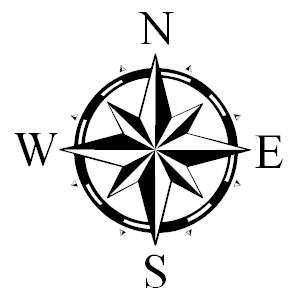 